附件2：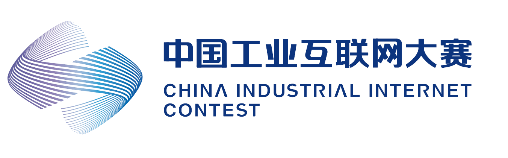 第三届中国工业互联网大赛工业互联网+产融合作专业赛参赛申请书（模板）二〇二一年  月填写说明一、请参赛团队按照模板要求填写各项内容。二、参赛解决方案可由一家单位提出，也可以由多家单位联合提出，由牵头单位组织编写申请书。三、统一社会信用代码是指单位三证合一营业执照上的标识代码，它是由工商行政管理部门核发的法人和其他组织的唯一标识代码。四、基本信息表填写内容后控制在正反一页纸之内。五、申请书编写人员应客观、真实地填报解决方案材料，尊重他人知识产权，遵守国家有关知识产权法规。在解决方案中引用他人研究成果时，必须以脚注或其他方式注明出处，引用目的应是介绍、评论与自己的研究相关的成果或说明与自己的研究相关的技术问题。对于伪造、篡改科学数据，抄袭他人著作、论文或者剽窃他人科研成果等科研不端行为，一经查实，将立即取消参赛资格。六、在解决方案评审期间，组委会可能根据评委会的建议，要求参赛团队补充提交其他必要说明材料。七、参赛申请书封面页、真实性承诺页需要参赛牵头单位加盖公章。解决方案基本信息表一、解决方案背景和需求介绍阐述该解决方案的背景及必要性，分析市场需求并剖析可解决的发展痛点等。二、解决方案内容（一）技术架构详细介绍解决方案的技术架构，可涉及开发策略、整体设计、体制机制、工作方法、迭代方案等。（二）功能描述介绍解决方案的各项功能。（三）方案特色介绍解决方案的核心竞争力，可结合专利、软件著作权、作品著作权等支撑材料进行说明。三、应用效果基于对解决方案应用实例和应用成效的梳理，分析其应用价值、部署周期、可推广性等。四、商业价值分析对解决方案功能合理性、实用性等进行整体评估，分析潜在需求、盈利模式、竞争态势等，提出预期商业化周期及融资需求等。五、社会效益分析结合解决方案对技术发展、产品价格、产业生态建设等方面的影响，分析其社会贡献和价值。六、团队介绍参赛牵头单位简介、联合申请参赛单位简介、核心成员履历、相关资质和优势等。七、其他材料其他相关说明或证明材料。八、真实性承诺填写参赛单位真实性承诺。解决方案：参赛团队：参赛方向：联系人：联系方式：参赛牵头单位信息单位名称单位性质参赛牵头单位信息通讯地址邮政编码参赛牵头单位信息所在地区      省（市/自治区）      市（区）     区（县）      省（市/自治区）      市（区）     区（县）      省（市/自治区）      市（区）     区（县）      省（市/自治区）      市（区）     区（县）参赛牵头单位信息统一社会信用代码参赛牵头单位信息法定代表人成立时间参赛牵头单位信息联系电话注册资本参赛牵头单位信息员工总数研发员工数联系人信息姓名职务联系人信息联系电话电子邮箱参赛方向（单选）□工业互联网智能财务解决方案□基于工业互联网的供应链金融解决方案□基于生产运营数据的企业征信解决方案□轻资产工业互联网企业估值解决方案□保险科技创新应用解决方案□基于双碳目标的绿色工业发展解决方案□工业互联网智能财务解决方案□基于工业互联网的供应链金融解决方案□基于生产运营数据的企业征信解决方案□轻资产工业互联网企业估值解决方案□保险科技创新应用解决方案□基于双碳目标的绿色工业发展解决方案□工业互联网智能财务解决方案□基于工业互联网的供应链金融解决方案□基于生产运营数据的企业征信解决方案□轻资产工业互联网企业估值解决方案□保险科技创新应用解决方案□基于双碳目标的绿色工业发展解决方案□工业互联网智能财务解决方案□基于工业互联网的供应链金融解决方案□基于生产运营数据的企业征信解决方案□轻资产工业互联网企业估值解决方案□保险科技创新应用解决方案□基于双碳目标的绿色工业发展解决方案□工业互联网智能财务解决方案□基于工业互联网的供应链金融解决方案□基于生产运营数据的企业征信解决方案□轻资产工业互联网企业估值解决方案□保险科技创新应用解决方案□基于双碳目标的绿色工业发展解决方案解决方案简述核心竞争力分析应用行业（多选）□采矿业    □原材料工业   □消费品工业   □装备制造业□电子信息制造业           □电力、热力和燃气□建筑业    □服务业       □农业□其他                      □采矿业    □原材料工业   □消费品工业   □装备制造业□电子信息制造业           □电力、热力和燃气□建筑业    □服务业       □农业□其他                      □采矿业    □原材料工业   □消费品工业   □装备制造业□电子信息制造业           □电力、热力和燃气□建筑业    □服务业       □农业□其他                      □采矿业    □原材料工业   □消费品工业   □装备制造业□电子信息制造业           □电力、热力和燃气□建筑业    □服务业       □农业□其他                      □采矿业    □原材料工业   □消费品工业   □装备制造业□电子信息制造业           □电力、热力和燃气□建筑业    □服务业       □农业□其他                      □采矿业    □原材料工业   □消费品工业   □装备制造业□电子信息制造业           □电力、热力和燃气□建筑业    □服务业       □农业□其他                      应用发展阶段（单选）□方案设计阶段      □应用示范阶段□商业落地阶段      □规模复制阶段□方案设计阶段      □应用示范阶段□商业落地阶段      □规模复制阶段□方案设计阶段      □应用示范阶段□商业落地阶段      □规模复制阶段□方案设计阶段      □应用示范阶段□商业落地阶段      □规模复制阶段□方案设计阶段      □应用示范阶段□商业落地阶段      □规模复制阶段□方案设计阶段      □应用示范阶段□商业落地阶段      □规模复制阶段应用效果预期商业化周期参赛牵头单位财务情况（单位：万元）年度总资产净资产负债率营业收入净利润参赛牵头单位财务情况（单位：万元）2018年参赛牵头单位财务情况（单位：万元）2019年参赛牵头单位财务情况（单位：万元）2020年